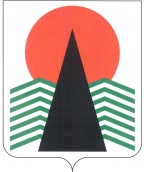 АДМИНИСТРАЦИЯ  НЕФТЕЮГАНСКОГО  РАЙОНАРАСПОРЯЖЕНИЕг.НефтеюганскО результатах оценки бюджетной, социальной и экономической эффективности предоставляемых налоговых льгот в Нефтеюганском районе за 2016 год В соответствии с постановлением администрации Нефтеюганского района 
от 18.09.2014 № 1993-па «Об утверждении порядка оценки бюджетной, социальной 
и экономической эффективности применяемых (планируемых к предоставлению) налоговых льгот»:Одобрить аналитическую справку о результатах оценки бюджетной, социальной и экономической эффективности предоставляемых налоговых льгот 
в Нефтеюганском районе за 2016 год согласно приложению. Департаменту финансов Нефтеюганского района (М.Ф.Бузунова) использовать данные прилагаемой аналитической справки о результатах оценки бюджетной, социальной и экономической эффективности предоставляемых налоговых льгот в Нефтеюганском районе при составлении проекта бюджета Нефтеюганского района на 2018 год и плановый период 2019 и 2020 годы. Настоящее распоряжение подлежит размещению на официальном сайте органов местного самоуправления Нефтеюганского района.Контроль за выполнением распоряжения возложить на директора департамента финансов – заместителя главы Нефтеюганского района М.Ф.Бузунову. Глава района							Г.В.ЛапковскаяПриложение к распоряжению администрации Нефтеюганского районаот 03.11.2017 № 578-раАналитическая справка о результатах оценки бюджетной, социальной и экономической эффективности предоставляемых налоговых льгот в Нефтеюганском районе за 2016 годОценка эффективности налоговых льгот проводится в соответствии с порядком оценки бюджетной, социальной и экономической эффективности предоставляемых (планируемых к предоставлению) налоговых льгот, утвержденным постановлением администрации Нефтеюганского района от 18.09.2014 № 1993-па «Об утверждении порядка оценки бюджетной, социальной и экономической эффективности применяемых (планируемых к предоставлению) налоговых льгот» и осуществляется по 3 критериям – бюджетной, социальной и экономической эффективности. Результаты оценки используются в процессе формирования параметров бюджета Нефтеюганского района на очередной финансовый год и плановый период. За 2016 год проведена оценка бюджетной, социальной и экономической эффективности в отношении налоговых льгот по местным налогам на межселенной территории:земельный налог;налог на имущество физических лиц.Информация о структуре и динамике налоговых льгот по видам налогов 
за 2015-2016 годы приведена в таблице № 1.Структура и динамика налоговых льгот по земельному налогу и налогу на имущество физических лиц за 2015-2016 годыТаблица № 1Сумма льгот, предоставленных в соответствии с муниципальными правовыми актами Нефтеюганского района, за 2016 год составила 3 571 тыс. рублей или 0,1% 
к сумме налоговых и неналоговых доходов бюджета муниципального образования, льготы предоставлены по земельному налогу и налогу на имущество физических лиц. По сравнению с предыдущим годом наблюдается снижение объема предоставленных льгот на 72,1% по земельному налогу и на 42,4% по налогу на имущество физических лиц, при этом количество налогоплательщиков выросло (на 25,5% и в 2,1 раза соответственно).Сумма льгот, предоставленных в соответствии с муниципальными правовыми актами Нефтеюганского района, на межселенной территории Нефтеюганского района за 2016 год составила 523 тыс. рублей или 0,02% к сумме налоговых и неналоговых доходов бюджета Нефтеюганского района, льготы предоставлены по земельному налогу. По налогу на имущество физических лиц на межселенной территории дополнительные льготы решением Думы Нефтеюганского района от 21.11.2014 
№ 538 «Об установлении налога на имущество физических лиц на межселенной территории муниципального образования Нефтеюганский район» не установлены.В анализируемом периоде на межселенной территории Нефтеюганского района наблюдается снижение объема предоставленных льгот на 56,1% по сравнению 
с 2015 годом, обусловленное снижением на 67,6% объема льгот по земельному налогу по физическим лицам, предоставленных в соответствии с нормативными правовыми актами Нефтеюганского района, количество налогоплательщиков при этом выросло на 27,2%. В 2,5 раза вырос объем льгот по земельному налогу по юридическим лицам, предоставленных в соответствии с нормативными правовыми актами Нефтеюганского района, при этом количество налогоплательщиков, которым предоставлены налоговые льготы, увеличилось на 1 единицу (на 20%). Эффективность льгот по земельному налогуНа межселенной территории земельный налог установлен решением Думы Нефтеюганского района от 21.10.2011 № 90 «Об установлении земельного налога», 
в котором предусмотрены льготные категории налогоплательщиков:- муниципальные учреждения, созданные для исполнения полномочий органов местного самоуправления муниципального образования Нефтеюганский район 
и города Нефтеюганска;- ветераны и инвалиды ВОВ, в отношении земельных участков, 
не используемых ими в предпринимательской деятельности;- неработающие пенсионеры, имеющие в собственности земельные участки под индивидуальное жилищное строительство, садоводство или огородничество, льгота по уплате земельного налога предоставляется в отношении одного земельного участка;- организации – инвесторы, реализующие инвестиционные проекты 
в Нефтеюганском районе по объектам, определенным постановлением Правительства Ханты-Мансийского автономного округа - Югра от 05.04.2013 № 106-п в размере 
не менее 100 миллионов рублей, в течение двух налоговых периодов с момента отражения произведённых капитальных вложений в бухгалтерском балансе организации налогоплательщика, за исключением объектов топливно-энергетического комплекса. Льгота предоставляется в части земельных участков, занятых объектами, созданными в результате реализации инвестиционного проекта;- субъекты малого (среднего) предпринимательства, реализующие инвестиционные проекты в Нефтеюганском районе, в соответствии с приоритетными направлениями развития Нефтеюганского района, в размере не менее 20 миллионов рублей, в течение двух налоговых периодов с момента отражения произведенных капитальных вложений в бухгалтерском балансе налогоплательщика. Льгота предоставляется в части земельных участков, занятых объектом, созданным 
в результате реализации инвестиционного проекта; - вновь зарегистрированные субъекты малого (среднего) предпринимательства Нефтеюганского района, в течение двух налоговых периодов с момента государственной регистрации, имеющие в собственности земельный участок, используемый для осуществления деятельности в соответствии с приоритетными направлениями развития Нефтеюганского района. Земельный налог по юридическим лицамДинамика по налоговой базе и структуре начислений по земельному налогу по юридическим лицам за 2015-2016 годыТаблица № 2В 2016 году количество налогоплательщиков на межселенной территории Нефтеюганского района составило 62 единицы, в том числе к 6 налогоплательщикам (некоммерческим организациям) применены налоговые льготы, из них:льгота, установленная статьей 395 НК РФ, 3 налогоплательщика, в том числе по категориям льготников:- организации – в отношении земельных участков, занятых государственными автомобильными дорогами общего пользования, 2 налогоплательщика;- религиозные организации – в отношении принадлежащих им земельных участков, на которых расположены здания, строения и сооружения религиозного 
и благотворительного назначения, 1 налогоплательщик;льготы по земельному налогу в виде освобождения от налогообложения 
в соответствии с принятыми муниципальными правовыми актами Нефтеюганского района 3 налогоплательщика, в том числе 2 муниципальных учреждения, 
1 садоводческий кооператив.Количество земельных участков, учтенных в базе данных налоговых органов, составило 1 095 единиц или 99,9% к уровню 2015 года, из них по 1 071 исчислен земельный налог к уплате, в том числе:- в отношении 24 земельных участков, отнесенных к землям сельскохозяйственного назначения или к землям в составе зон сельскохозяйственного использования в населенных пунктах и используемых для сельскохозяйственного производства;- в отношении 13 земельных участков, приобретенных (предоставленных) 
для личного подсобного хозяйства, садоводства, огородничества или животноводства, а также дачного хозяйства;- в отношении 1 034 прочих земельных участков.Сумма налога, подлежащая уплате в бюджет Нефтеюганского района, составила 27 145 тыс. рублей, из них:- в отношении земельных участков, отнесенных к землям сельскохозяйственного назначения или к землям в составе зон сельскохозяйственного использования в населенных пунктах и используемых для сельскохозяйственного производства 410 тыс. рублей;- в отношении земельных участков, приобретенных (предоставленных) 
для личного подсобного хозяйства, садоводства, огородничества или животноводства, а также дачного хозяйства 580 тыс. рублей;- в отношении прочих земельных участков 26 155 тыс. рублей.Сумма представленных льгот составила 18 764 тыс. рублей, в том числе:- по льготам, установленным НК РФ 18 606 тыс. рублей; - по льготам, установленным муниципальными правовыми актами Нефтеюганского района, 158 тыс. рублей. В соответствии с п.2.4. постановления администрации Нефтеюганского района от 18.09.2014 № 1993-па «Об утверждении порядка оценки бюджетной, социальной и экономической эффективности применяемых (планируемых к предоставлению) налоговых льгот»:- в отношении некоммерческих организаций, оценка бюджетной 
и экономической эффективности налоговых льгот не проводится;- социальная эффективность налоговых льгот в отношении некоммерческих 
организаций принимается равной сумме предоставленных налоговых льгот. Социальная эффективность налоговых льгот по земельному налогу 
по юридическим лицам на межселенной территории за 2016 год составляет 
18 764 тыс. рублей.Земельный налог по физическим лицамДинамика по налоговой базе и структуре начисленийпо земельному налогу по физическим лицамза 2015-2016 годы	Таблица № 3В 2016 году количество налогоплательщиков на межселенной территории Нефтеюганского района составило 4 245 единиц, в том числе 
743 налогоплательщикам предоставлены налоговые льготы, из них:по льготам, установленным п.5 ст.391 НК РФ, 12 льготников, в том числе 
по категориям:- инвалиды, имеющие I группу инвалидности, а также лица, имеющие II группу инвалидности, установленную до 1 января 2004 года, 9 льготников;- инвалиды с детства, 1 льготник;- граждане, подвергшиеся радиационному воздействию (Чернобыльская АЭС, ПО "Маяк", ядерные испытания на Семипалатинском полигоне), 2 льготника;льготы по земельному налогу в виде освобождения от налогообложения 
в соответствии с принятыми муниципальными правовыми актами Нефтеюганского района 742 льготника.Количество земельных участков, учтенных в базе данных налоговых органов, составило 4 157 единиц, из них по 3 480 участкам исчислен земельный налог 
к уплате, в том числе:- в отношении 24 земельных участков, отнесенных к землям сельскохозяйственного назначения или к землям в составе зон сельскохозяйственного использования в населенных пунктах и используемых для сельскохозяйственного производства;- в отношении 2 земельных участков, занятых жилищным фондом и объектами инженерной инфраструктуры жилищно-коммунального комплекса (за исключением доли в праве на земельный участок, приходящейся на объект, не относящийся 
к жилищному фонду и к объектам инженерной инфраструктуры жилищно-коммунального комплекса) или приобретенных (предоставленных) для жилищного строительства;- в отношении 3 449 земельных участков, приобретенных (предоставленных) для личного подсобного хозяйства, садоводства, огородничества или животноводства, а также дачного хозяйства;- в отношении 5 прочих земельных участков.Сумма налога, подлежащая уплате в бюджет Нефтеюганского района, составила 1 607 тыс. рублей, в том числе:- в отношении земельных участков, отнесенных к землям сельскохозяйственного назначения или к землям в составе зон сельскохозяйственного использования в населенных пунктах и используемых для сельскохозяйственного производства 10 тыс. рублей;- в отношении земельных участков, приобретенных (предоставленных) 
для личного подсобного хозяйства, садоводства, огородничества или животноводства, а также дачного хозяйства 1 558 тыс. рублей;- в отношении прочих земельных участков 39 тыс. рублей.Представлено льгот на сумму 369 тыс. рублей, в том числе:по льготам, установленным п.5 ст.391 НК РФ 4 тыс. рублей, в том числе 
по категориям льготников:- по льготам инвалидам, имеющих I группу инвалидности, а также лицам, имеющим II группу инвалидности, установленную до 1 января 2004 года 
3 тыс. рублей;- по льготам гражданам, подвергшихся радиационному воздействию (Чернобыльская АЭС, ПО "Маяк", ядерные испытания на Семипалатинском полигоне) 1 тыс. рублей;по льготам, установленным муниципальными правовыми актами Нефтеюганского района, 365 тыс. рублей. В соответствии с пунктом 2.4. постановления администрации Нефтеюганского района от 18.09.2014 № 1993-па «Об утверждении порядка проведения оценки бюджетной, социальной и экономической эффективности применяемых (планируемых к предоставлению) налоговых льгот» в отношении физических лиц:- оценка бюджетной и экономической эффективности налоговых льгот 
не проводится; - социальная эффективность принимается равной сумме предоставленных налоговых льгот. Социальная эффективность налоговых льгот по земельному налогу 
по физическим лицам на межселенной территории за 2016 год составила 
369 тыс. рублей.Эффективность льгот по налогу на имущество физических лицРешением Думы Нефтеюганского района от 21.11.2014 № 538 
«Об установлении налога на имущество физических лиц на межселенной территории муниципального образования Нефтеюганский район» установлены ставки налога на имущество физических лиц, для категорий налогоплательщиков действуют льготы, установленные статьей 407 НК РФ, дополнительные льготы для отдельных категорий лиц не установлены. Динамика по налоговой базе и структуре начисленийпо налогу на имущество физических лиц за 2015-2016 годыТаблица № 4В 2016 году количество налогоплательщиков на межселенной территории Нефтеюганского района, учтенных в базе данных налоговых органов, составило 
378 единиц, в том числе 94 налогоплательщикам предоставлены налоговые льготы. Количество строений, помещений и сооружений составило 400 единиц, 
что в 3,9 раза выше показателя 2015 года, в том числе 241 жилой дом. Количество строений, помещений и сооружений общей кадастровой стоимостью 258 397 тыс. рублей, по которым предъявлен налог к уплате, составило 233 единицы, из них:- жилые дома 129;- жилые помещения (квартира, комната) 1;- объекты незавершенного строительства 2;- гаражи и машино-места 48;- хозяйственные строения или сооружения, площадь каждого из которых 
не превышает 50 квадратных метров и которые расположены на земельных участках, предоставленных для ведения личного подсобного, дачного хозяйства, огородничества, садоводства или индивидуального жилищного строительства, 3;- объекты налогообложения, включенные в перечень, определяемый 
в соответствии с пунктом 7 статьи 378.2 НК РФ, 2;- иные строения, помещения и сооружения, 48.Сумма налога, подлежащая уплате в бюджет Нефтеюганского района, составила 760 тыс. рублей. Представлено льгот, установленных НК РФ, на сумму 
29 тыс. рублей. В соответствии с пунктом 2.4. постановления администрации Нефтеюганского района от 18.09.2014 № 1993-па «Об утверждении порядка проведения оценки бюджетной, социальной и экономической эффективности применяемых (планируемых к предоставлению) налоговых льгот» в отношении физических лиц:- оценка бюджетной и экономической эффективности налоговых льгот 
не проводится;- социальная эффективность принимается равной сумме предоставленных налоговых льгот. Социальная эффективность налоговых льгот по налогу на имущество физических лиц на межселенной территории за 2016 год составила 29 тыс. рублей.Результатом оценки эффективности налоговых льгот является социальный эффект по предоставляемым налоговым льготам по местным налогам, способствующий росту социальной защищенности жителей Нефтеюганского района и сохранению социальной и экономической стабильности. 03.11.2017№ 578-ра№ 578-ра№п/пНаименование показателейВсего 
по районуВсего 
по районуТемп роста (снижения) 2016 года к 2015 году, %В том числе на межселенной территорииВ том числе на межселенной территорииТемп роста (снижения) 2016 года к 2015 году, %№п/пНаименование показателей2015 год2016 годТемп роста (снижения) 2016 года к 2015 году, %2015 год2016 годТемп роста (снижения) 2016 года к 2015 году, %1.Объем налоговых 
и неналоговых доходов, тыс. рублей2 140 3323 006 893140,51 915 9772 772 351144,72.Сумма льгот, предоставленных 
в соответствии с муниципальными правовыми актами Нефтеюганского района, тыс. рублей12 3123 57129,01 18952343,93.Сумма земельного налога, подлежащая уплате, тыс. рублей47 67944 13192,633 89428 75284,84.Сумма льгот 
по земельному налогу, предоставленных 
в соответствии 
с муниципальными правовыми актами Нефтеюганского района, тыс. рублей11 8663 31427,91 18952343,95.В % к начислению налога24,97,5х3,51,8х6.Сумма налога 
на имущество физических лиц, подлежащая уплате, 
тыс. рублей5 99612 848св.20039760св.2007.Сумма льгот по налогу на имущество физических лиц, предоставленных 
в соответствии 
с муниципальными правовыми актами Нефтеюганского района, тыс. рублей44625757,600-8.В % к начислению налога7,42,0х--х№п/пНаименование показателейВсего по районуВсего по районуТемп роста (снижения) 2016 года к 2015 году, %В том числе 
на межселенной территорииВ том числе 
на межселенной территорииТемп роста (снижения) 2016 года к 2015 году, %№п/пНаименование показателей2015 год2016 годТемп роста (снижения) 2016 года к 2015 году, %2015 год2016 годТемп роста (снижения) 2016 года к 2015 году, %1.Количество налогоплательщиков, единиц184212115,25863106,9в том числекоторым исчислен налог к уплате134147109,75357107,5применяющих налоговые льготы5065130,056120,02.Количество земельных участков, учтенных в базе данных налоговых органов, единиц1 3311 339100,61 0961 09599,93.Количество 
земельных участков, 
в отношении которых налогоплательщиками исчислен земельный налог 
к уплате, единиц1 2121 236101,91 0681 071100,34.Налоговая база (кадастровая стоимость), 
тыс. рублей6 460 2445 461 73484,53 533 1073 372 97695,55.Сумма налога, подлежащая уплате 
в бюджет 
Нефтеюганского района, тыс. рублей42 49238 86091,531 90227 14585,16.Сумма налога, 
не поступившая 
в бюджет в связи с предоставлением налогоплательщикам льгот по налогу, 
тыс. рублей46 48625 54654,918 42518 764101,8в том числельгот, установленных муниципальными правовыми актами Нефтеюганского района10 3842 62925,362158св.200№п/пНаименование показателейВсего по району Всего по району Темп роста (снижения) 2016 года к 2015 году, %В том числе на межселенной территории В том числе на межселенной территории Темп роста (снижения) 2016 года к 2015 году, %№п/пНаименование показателей2015 год2016 годТемп роста (снижения) 2016 года к 2015 году, %2015 год2016 годТемп роста (снижения) 2016 года к 2015 году, %1.Количество налогоплательщиков, единиц6 4678 134125,83 3384 245127,2в том числекоторым исчислен налог к уплате 5 4636 755123,73 0013 557118,5которым исчислен налог на сумму менее 100 рублей 
и не направляется налоговое уведомление57341св.2002775св.200которым предоставлены налоговые льготы1 0151 537151,4337743св.2002.Количество земельных участков, учтенных в базе данных налоговых органов, единиц6 5377 693117,73 3634 157123,63.Количество земельных участков, по которым предъявлен налог 
к уплате, единиц5 1926 306121,52 9983 480116,14.Кадастровая стоимость, 
тыс. рублей1 910 1211 407 99773,71 196 262707 82059,25.Сумма налога, подлежащая уплате 
в бюджет 
Нефтеюганского района, тыс. рублей5 1875 271101,61 9921 60780,76.Сумма налога, 
не поступившая 
в бюджет Нефтеюганского района в связи 
с предоставлением налогоплательщикам льгот по налогу, 
тыс. рублей1 48269747,01 12736932,7в том числельгот, установленных муниципальными правовыми актами Нефтеюганского района1 48268546,21 12736532,4№п/пНаименование показателейВсего по району Всего по району Темп роста (снижения) 2016 года к 2015 году, %В том числе на межселенной территории В том числе на межселенной территории Темп роста (снижения) 2016 года к 2015 году, %№п/пНаименование показателей2015 год2016 годТемп роста (снижения) 2016 года к 2015 году, %2015 год2016 годТемп роста (снижения) 2016 года к 2015 году, %1.Количество налогоплательщиков, единиц13 01514 867114,293378св.200в том числекоторым исчислен налог к уплате9 15210 519114,953226св.200которым исчислен налог на сумму менее 100 рублей и не направляется налоговое уведомление147950св.20005-которым предоставлены налоговые льготы3 7974 339114,33794св.2002.Количество строений, помещений и сооружений, учтенных в базе данных налоговых органов, единиц8 4879 879116,4101400св.2003.Количество строений, помещений и сооружений, по которым налог предъявлен к уплате, единиц6 2306 965111,863233св.2004.Сумма налога, подлежащая уплате 
в бюджет Нефтеюганского района, тыс. рублей5 99612 848св.20039760св.2005.Сумма налога, 
не поступившая 
в бюджет Нефтеюганского района в связи 
с предоставлением налогоплательщикам льгот по налогу 
в соответствии 
с федеральным законодательством, 
тыс. рублей3 6852 57069,7929св.200в том числельгот, установленных федеральным законодательством3 1952 18468,4929св.200льгот, установленных муниципальными правовыми актами Нефтеюганского района44625757,600-